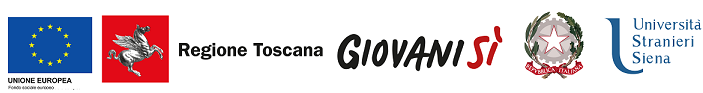  “Le Borse Pegaso sono finanziate con le risorse del POR FSE TOSCANA  2014/2020 e rientrano nell’ambito di Giovanisì (www.giovanisi.it), il progetto della Regione Toscana per l’autonomia dei giovani”Mod. C/1 – Autocertificazione dei requisiti per la partecipazione alla domanda di assegnazione della borsa di studio Pegaso VINCOLATA (allegato a completamento della domanda di ammissione al concorso di Dottorato di Ricerca - XXXVI CICLO)Il/La sottoscritto/a (cognome e nome)      nato/a  a       il       /      /        (Prov.      ) Nazione      CHIEDE DI PARTECIPARE ALL’ASSEGNAZIONE DELLA BORSA DI STUDIO VINCOLATA “PEGASO” (di cui all’Avviso Regionale emanato con D.D n. 1408 del 28 gennaio 2021- POR FSE 2014-2020 - Giovanisì) Borsa vincolata : (barrare) Borsa Pegaso Vincolata “Digital LEI - la redazione del Lessico Etimologico Italiano su supporto informatico”.a tal fine DICHIARAai sensi dell’art. 46 del D.P.R. 445 del 28/12/2000, di essere consapevole delle sanzioni penali nel caso di dichiarazioni non veritiere, di formazione o di uso di atti falsi, richiamate dall’art. 76 dello stesso D.P.R., quanto segue:la propria disponibilità ad effettuare soggiorni di studio e ricerca all’estero per almeno 12 mesi nel triennio;di essere consapevole che la mancata effettuazione del soggiorno all’estero può comportare per il soggetto attuatore la revoca del finanziamento per l’intera borsa da parte della Regione. LE BORSE PEGASO VINCOLATE:di avere un’età non superiore a 35 anni al momento della presentazione della domanda di partecipazione al concorso;di avere conoscenza della lingua inglese equiparabile almeno al livello B2 di cui allega certificazione. (in caso di assenza di detta documentazione, la conoscenza del Livello B2 sarà rilevata a cura dell’Università);di dichiarare formalmente la propria disponibilità ad effettuare soggiorni di studio e ricerca all’estero per almeno 6 mesi nel triennio e di essere consapevole che la mancata effettuazione del soggiorno all’estero può comportare per il soggetto attuatore la revoca del finanziamento per l’intera borsa da parte della Regione;di essere disponibile a frequentare i corsi per l’acquisizione di soft skills e di conoscenze sul mondo del lavoro e della ricerca, che verranno proposti dal soggetto attuatore nell’arco del triennio di dottorato; di prevedere la predisposizione della tesi di dottorato in lingua italiana o inglese (nel caso di letteratura scientifica prevalente nella disciplina sia in lingua inglese o altra lingua straniera); la previsione in ogni caso di sintesi della tesi sia in italiano che in inglese; di impegnarsi ad elaborare per ciascun anno di dottorato relazioni annuali ed una relazione finale   sulle attività formative frequentate e sulla attività di ricerca intraprese e sul grado di soddisfazione; di essere consapevole che in caso di rinuncia o interruzione del corso nei primi 3 mesi, ovvero senza aver conseguito alcun risultato documentato in termini di competenze acquisite la Regione Toscana non procede al rimborso dei costi delle borse di dottorandi rinunciatari, e che l’Università per stranieri di Siena è tenuta pertanto a richiedere la restituzione delle mensilità percepite;di essere consapevole che i casi di sospensione dal dottorato sono solo quelli dovuti per legge, sospensioni di diverso tipo non sono di norma accoglibili;di essere consapevole che in caso di rinuncia o interruzione della borsa di dover comunicare la motivazione per scritto a: Scuola Superiore di Dottorato e di Specializzazione – SSDS -Università per Stranieri di Siena – P.zza Carlo Rosselli 27/28 – 53100 Siena. La comunicazione deve arrivare in tempo utile affinché sia possibile l’invio, da parte dell’Università per Stranieri di Siena, alla Regione entro 5 giorni dalla data della sospensione della borsa;di essere consapevole che le dichiarazioni mendaci sono punite ai sensi del Codice penale e delle leggi speciali in materia;di essere consapevole che per l’assegnazione delle borse “Pegaso vincolate” sono previsti argomenti di discussione specifici ai fini della verifica delle competenze secondo quanto indicato all’ art. 5 del Bando di selezione per l’ammissione al Corso di Dottorato di Ricerca in Linguistica Storica, Linguistica educativa e italianistica. L’italiano, le altre Lingue e Culture A.A. 2020/2021 – XXXVI ciclo l)  di essere informato che il colloquio sarà svolto attraverso la piattaforma Google meet e che le modalità per il collegamento saranno pubblicate sulla pagina internet: https://dottorato.unistrasi.it/200/556/Accesso_al_dottorato.htmDichiara inoltre:di essere informato che, ai sensi e per gli effetti del Regolamento UE 2016/679, i dati personali raccolti e correlati alla funzione rivestita saranno trattati esclusivamente per gli adempimenti in materia di pubblicità, trasparenza e diffusione di informazioni da parte delle pubbliche amministrazioni, nel pieno rispetto della normativa vigente.Data,     			Firma _____________________________________